Publicado en Madrid el 29/06/2020 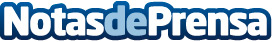 Llega Safe Word, la serie de Erika Lust a JOYclubLa directora de cine, guionista y productora independiente ha elegido la plataforma de JOYClub como espacio perfecto para promocionar su primera serie en la que explora el mundo BDSM presentándolo a la sociedad con transparenciaDatos de contacto:Conchita Onieva664500247Nota de prensa publicada en: https://www.notasdeprensa.es/llega-safe-word-la-serie-de-erika-lust-a Categorias: Cine Sociedad Entretenimiento Emprendedores http://www.notasdeprensa.es